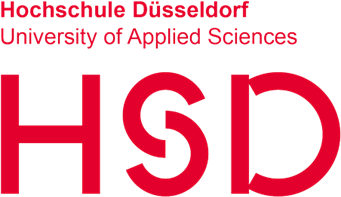 08.01.2016